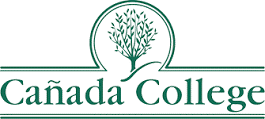 Leadership Retreat Participant Agenda Wednesday, August 11 and Thursday, August 12, 2021Location:  https://smccd.zoom.us/j/86494578122Attendees:  Academic, Classified and Student Senate leadership; members of College Planning Councils, College Cabinet; and faculty with college-wide reassigned time responsibilities in 2021-22.Day 1 – August 11, 2021        	Day 2 – August 12, 2021     	 Location:  https://smccd.zoom.us/j/89820305036THANK YOU!TimeDay 1 TopicType of ActivityFacilitator(s)/Presenter(s)9:00 - 9:15 amWelcome & IntroductionsAgenda Overview and Retreat ObjectivesOpeningInterim President Kim Lopez9:15 – 9:45 amStudent Perspectives and Priorities for 2021-22Presentation followed by Q&AASCC President Xitlali Curincita9:45 – 10:15 am2020-21 Highlights and Progress Presentation followed by discussionAcademic Senate President David Eck & Classified Senate President Roslind Young10:15 – 10:30 amBREAKBREAKBREAK10:30 – 12:00 pmReturn to CampusRecovery with EquityPresentation followed by discussionVPI RobinsonVPSS PérezVPAS MendozaDean of PRIE Engel12:00 – 1:00 pmLUNCHLUNCHLUNCH1:00 – 3:00 pmWorkshop:  What are we trying to solve?Leadership Retreat training focused on creating communication structures and identifying pressing Equity, Diversity, Access and Inclusion (EDAI) internal issues that need to be resolved.Professional DevelopmentNancy Moricette and Kendra Carpenter, Áse Power Consult3:00 – 3:30 pmPreparing for Day 2Review & PrepDean Engel3:30 pmClose of Day 1CloseInterim President LopezTimeDay 2 TopicType of ActivityFacilitator(s)/Presenter(s)9:00 -9:15 amWelcome:  Day 2 Objectives and FormatWelcomeInterim President Lopez9:15-9:45 amDeveloping a new 5-year Educational Master PlanPresentationEducation Master Plan Task Force Tri-Chairs(Eck, Young, Engel)9:45-10:00 amCañada College Goals and Progress Toward those Goals (College Scorecard)Presentation with Q&AKaren Engel and Alex Claxton, PRIE10:00 – 10:15 amCañada College Strategic Priorities for 2021-22 (Overview) Presentation followed by Q&AVPSS Pérez and VPI Robinson 10:15-10:30 amBREAKBREAKBREAK10:30 – 11:30 amCañada College Strategic Priorities for 2021-22 (Breakout groups – round 1)CONCURRENT SESSION #1: https://smccd.zoom.us/j/89550256230Equity and Antiracism: Internal Policies and Processes (EMP) CONCURRENT SESSION #2: https://smccd.zoom.us/j/84404794617Equity and Antiracism:  Guided Pathways Full Implementation Creating a sense of belonging and connection  Break Out Group DiscussionsBreak Out Group DiscussionsSession 1 Discussion Leader: VP RobinsonSession 2 Discussion Leader:VP Pérez11:30 – 12:00 pmReturn to MAIN ZOOM ROOM: https://smccd.zoom.us/j/89820305036Break Out Groups (round 1) Report OutReport OutVPs Robinson and Pérez and others12:00 – 1:00 pmLUNCHLUNCHLUNCH1:00 – 2:00 pmCollege Strategic Priorities for 2021-22CONCURRENT SESSION #3: https://smccd.zoom.us/j/84071847053Equity and Antiracism:  Guided Pathways Full ImplementationPathways from K-12 to careerCONCURRENT SESSION #4: https://smccd.zoom.us/j/88364471442Equity and Antiracism:  Strategic Enrollment ManagementExpanding and coordinating course offerings and services to maximize course taking opportunities and student educational goal completionSession 3Discussion Leader: VP PérezSession 4 Discussion Leader:  VP Robinson 2:00 – 2:30 pmReturn to MAIN ZOOM ROOM: https://smccd.zoom.us/j/89820305036Break Out Groups (round 2) Report OutReport OutVPs Robinson and Pérez and others2:30 – 2:45 pmBREAKBREAKBREAK2:45 – 3:30 p.m.Retreat Synthesis and Next StepsRetreat ClosureRetreat EvaluationWrap-upInterim President Lopez